KÉRELEMspecializáció/minor utólagos választása irántLegkésőbb a szorgalmi időszakot megelőző hét utolsó munkanapjáig kell benyújtani (2021. szeptember 3.)Alulírottnév:Neptun kód:	 	(fő)szak:	 	ezúton  kérelmezem,  hogy  a	tanév	félévtől az alábbi specializációt/minort kívánom hallgatni: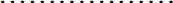 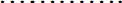 (választott specializáció/minor neve)Kérem, hogy a Neptun tanulmányi rendszerben a specializáció/minor utólagos választásomat engedélyezni szíveskedjenek.Tudomásul veszem, hogy a kérelmemnek csak abban az esetben tud az Egyetem eleget tenni, ha az általam most választott specializáció/minor elindul, illetve a csoportban/tanteremben van elegendő hely.Elfogadom, hogy a jelenlegi kérelmem díjköteles (5.000 Ft).Kelt.: 20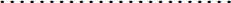 aláírás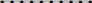 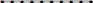 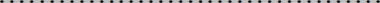 